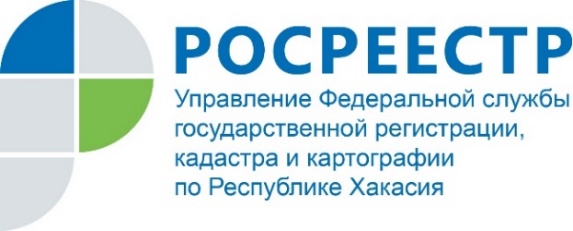 ПРЕСС-РЕЛИЗС 1 февраля сведения о «проблемной» недвижимости будут указываться в выписке из ЕГРНАбакан, 02 февраля 2022 года, – 1 февраля вступил в силу закон, согласно которому в выписке из Единого государственного реестра недвижимости (ЕГРН) появятся сведения о признании многоквартирного дома аварийным и подлежащим сносу или реконструкции, а также сведения о признании жилья непригодным для проживания. Такая информация будет направляться в Росреестр Хакасии региональными и муниципальными органами власти. «Ранее узнать о том, что дом подлежит реконструкции или признан аварийным было сложно. По сути покупатель рисковал приобрести квартиру в доме, подлежащим сносу. Представьте себе, вы покупаете жилье в другом регионе удаленно, приезжаете на место, а дом полуразрушен, оказывается, что он нуждается в реконструкции или хуже того признан аварийным. Таких случае немного, но, чтобы обезопасить себя на 100%, законодатель устранил этот пробел», - пояснила руководитель Росреестра Хакасии Ольга Анисимова. После поступления решений об аварийности объектов недвижимости от органов власти, Росреестр Хакасии будет включать данные в ЕГРН, а значит покупатель еще до приобретения жилья узнает о состоянии дома. Проверить «чистоту» квартиры или любого другого объекта можно, заказав выписку из ЕГРН: в бумажном виде в офисе МФЦ, в электронном виде на сайте Росреестра. Кадастровой палаты или Госуслуг. Выписки, полученные указанными способами, заверяются электронной подписью Росреестра Хакасии и имеют юридическую силу. Напомним, за 2021 год от жителей Хакасии поступило более миллиона запросов на предоставление выписок из ЕГРН.Контакты для СМИПресс-служба Росреестра РХ и Кадастровой палаты РХТел. 23-99-88, 8(983)273-750919press_rosreestr@mail.ruwww.rosreestr.ruhttps://kadastr.ru/Instagram:@rosreestr_khakasia@kadastr_19